Lidmaatschap CAH SPORTS Heerenveen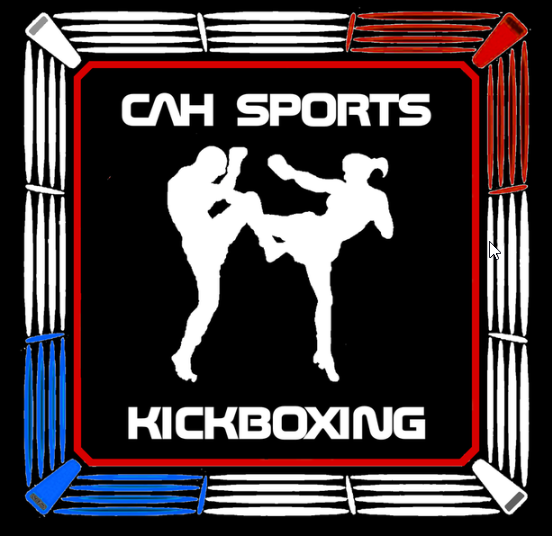 Deelnemer:mulierBovenkant formulierAchternaam *                 	 Voornaam / voorletters*	 Geslacht* ManVrouwGeboortedatum* Adres gegevensStraat en huisnummer*	 Postcode*                  	 Woonplaats*             	 Telefoon lid*           		 -18 jaarTelefoon moeder*         	 Telefoon vader*           	 Betaalwijze* *Ik ga akkoord met automatische incasso voor de duur van 1 jaar.(vul hieronder uw IBAN rekening nummer in) *Ja		 Nee	 Rekening nummer (IBAN)* Naam rekeninghouder *	 Contributie jeud-kickboxen 6 tm 15 jaar1x per week €20,- 2x per week €30,- Inschrijfgeld eenmalig: 15,-  (incl. T-Shirt CAH-SPORTS)Contributie volwassen-kickboxen vanaf 16 jaar1x per week €25,- 2x per week €35,- Inschrijfgeld eenmalig: 15,-  (incl. T-Shirt CAH-SPORTS)2de familie lid mag voor de helft van de prijs komen trainen bij ons……!Belangrijke informatie**Heeft u of uw kind lichamelijke of geestelijke beperkingen waar wij rekening mee moeten houden…? *Ja		Nee	Zo ja:  vermelden in opmerkingen…!*Gebruikt u of uw kind medicijnen waar wij rekening mee moeten houden…? *Ja 	 Nee 	 Zo ja:  vermelden in opmerkingen…!*Bent u of uw kind wel eens weggestuurd of geweigerd bij een ander sportvereniging…? *Ja		Nee	Zo ja:  vermelden in opmerkingen…!*CAH SPORTS maakt wel eens foto’s en filmpjes van trainingen en wedstrijden voor de website of voor op facebook, heeft u bezwaar dat u of uw kind daar op staat…? *Ja		 Nee	 Zo ja:  vermelden in opmerkingen…!*Wij als vereniging vinden ontucht op wat voor reden dan ook onacceptabel, als u, uw kind of anders, iets ziet of hoort, bent u ten alle tijden verplicht dit te melden. *Gaat u hiermee akkoord…? *Ja		 Nee	 Zo nee:  vermelden in opmerkingen…!*Bent u ervan op de hoogte dat het opzegtermijn 1 maand is, behalve bij een jaarcontract, dan gelden deze regels pas na een jaar. *Ja		 Nee	 *Bij diefstal, pesterij, intimidatie, vernieling word direct het lidmaatschap stop gezet en bent u niet langer welkom in onze vereniging en betaald u het resterend bedrag tot einde contract. Eens…? *Ja		 Nee 	Opmerkingen Datum ondertekening*         	 Handtekening  (-18 ouders of voogd) *Onderkant formulierAlles met een * is verplicht om in te vullen.Vink aan of omcirkel alle antwoorden of vragen.DoJo CAH SPORTSDominee Kingweg 108446 KZ  Heerenveen (Parkeren achter het Johan Cruyf veldje)0617644610 (Clifford & Nancy)www.cah-sports.nl